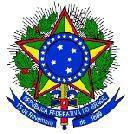 SERVIÇO PÚBLICO FEDERAL | MINISTÉRIO DA EDUCAÇÃO CENTRO FEDERAL DE EDUCAÇÃO TECNOLÓGICA DE MINAS GERAISDEPARTAMENTO DE ENGENHARIA DE TRANSPORTESANEXO IFICHA DE INSCRIÇÃO – EDITAL DET Nº 001/20, DE 25 DE JANEIRO DE 2021DADOS PESSOAIS DO CANDIDATO (A)Nome:  	Data denascimento:  	RG: 	_	Órgão Expedidor:   	CPF:  	Sexo: ( ) Fem  ( ) Masc	Estado civil: ( ) solteiro ( ) casado Endereço: 		_Complemento:  	Bairro:  	Cidade: 	UF: 	CEP:  	E-mail:  	Telefone: 	Celular:  	Área de conhecimento da inscrição: ( ) Regulação de Transportes	( ) Economia Instituição federal de ensino que leciona:  		Link do currículo lattes:  	Declaro conhecer todas as condições, prazos e exigências do Edital para abertura de vagas para bolsista docente para compor a equipe do convênio para fins de pesquisa e estudo técnico – nº 11/2020. 	, 	de 	de 20 	.Assinatura do Candidato  (a)5Edital DET nº 001/2020 - Abertura de vagas para professores para compor a equipe do Convênio CEFET-MG | MPT nº 11/2020